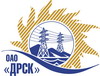 Открытое акционерное общество«Дальневосточная распределительная сетевая  компания»ПРОТОКОЛпроцедуры вскрытия конвертов с заявками участников ПРЕДМЕТ ЗАКУПКИ: открытый запрос предложений № 414063 на право заключения Договора: «Краново-манипуляторная установка (КМУ) на шасси КАМАЗ 6х6» для нужд филиала ОАО «ДРСК» «Амурские электрические сети».(закупка 2698 раздел 2.2.2 ГКПЗ 2014 г)Плановая стоимость 3 320 000,00 руб. без учета НДС. Указание о проведении закупки от 14.08.2014 № 199.ПРИСУТСТВОВАЛИ: постоянно действующая Закупочная комиссия 2-го уровня ВОПРОСЫ ЗАСЕДАНИЯ КОНКУРСНОЙ КОМИССИИ:В ходе проведения запроса предложений было получено 1 предложение, конверты с которыми были размещены в электронном виде на Торговой площадке Системы www.b2b-energo.ru.Вскрытие конвертов было осуществлено в электронном сейфе организатора запроса предложений на Торговой площадке Системы www.b2b-energo.ru автоматически.Дата и время начала процедуры вскрытия конвертов с предложениями участников:08:00 07.10.2014Место проведения процедуры вскрытия конвертов с предложениями участников:Торговая площадка Системы www.b2b-energo.ruВ конвертах обнаружены предложения следующих участников запроса предложений:РЕШИЛИ:Утвердить протокол вскрытия конвертов с заявками участниковОтветственный секретарь Закупочной комиссии 2 уровня                                   О.А. МоторинаТехнический секретарь Закупочной комиссии 2 уровня                                     Г.М. Терёшкина            № 609/МТПиР-Вг. Благовещенск07.10.2014 г.№Наименование участника и его адресПредмет и общая цена заявки на участие в запросе предложений1ООО "СПМ" (423800, Республика Татарстан, г. Набережные Челны, Промышленно- коммунальная зона промзона, Индустриальный проезд, д. 33)Предложение: Камаз 65117 с КМУ Unic URV554, подано 03.10.2014 в 16:38
Цена: 3 271 186,44 руб. (цена без НДС)